15. 4. 20203- skupina SLJŠestošolci, vas moram prav pohvaliti, ker večina vas opravlja domače naloge  Bravooo.Pošiljam vam rešitve prejšnje naloge. Na e-pošto sem pa nekaterim že, drugim pa bom danes poslala popravljen opis športa, ki ste si ga izbrali.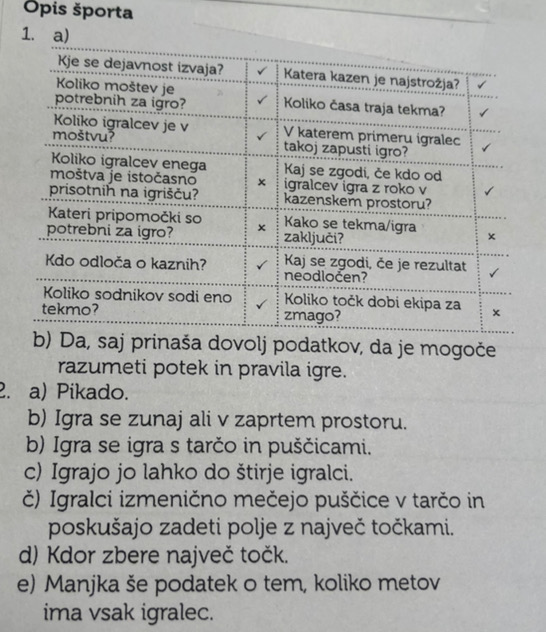 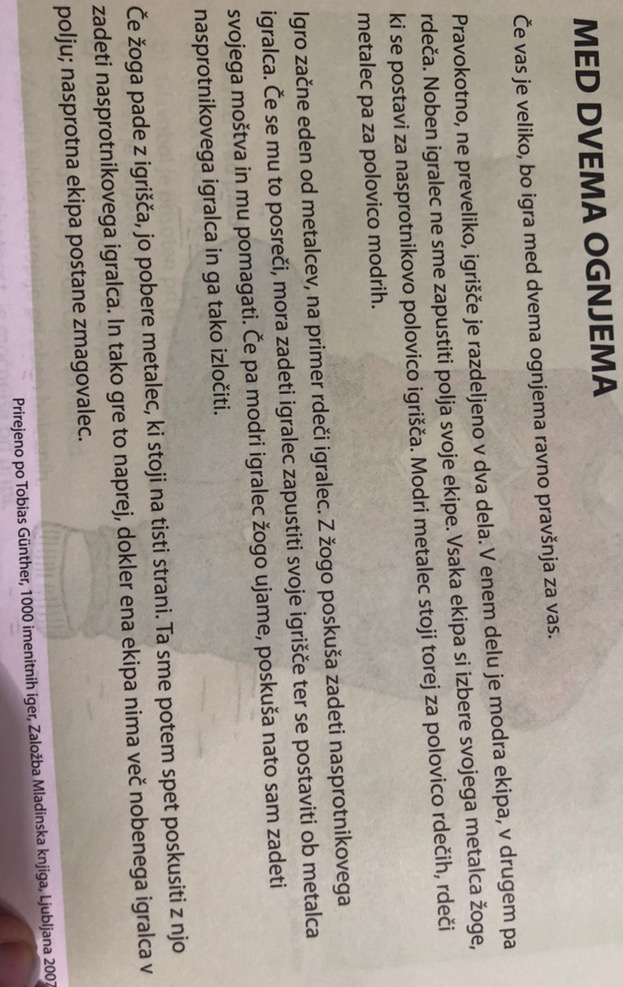 Pred seboj imaš besedilo. Preberi ga in reši naloge v zvezek (piši samo odgovore nalog) ter mi pošlji na e-pošto tvoje odgovore.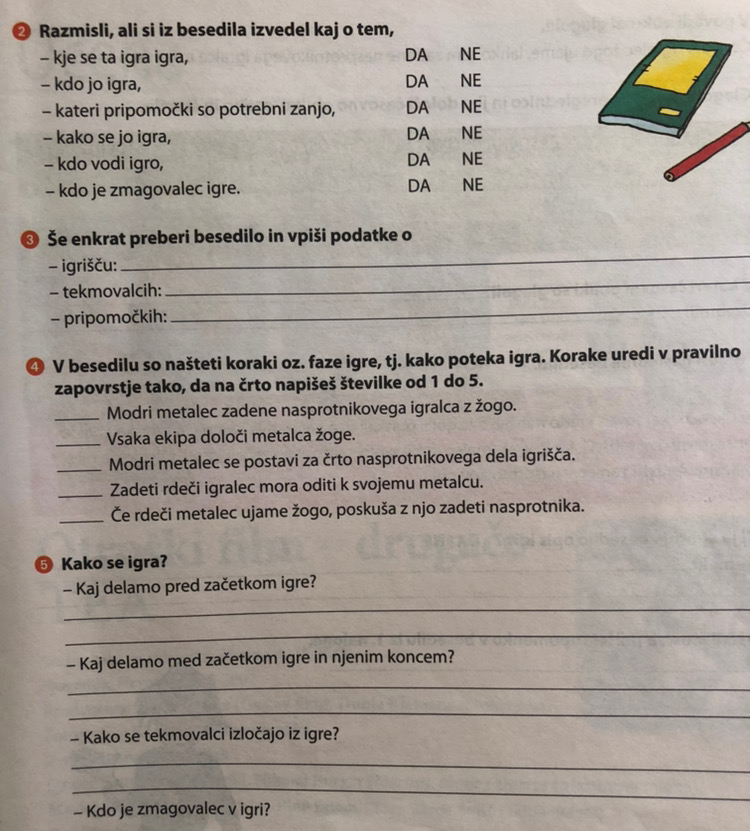 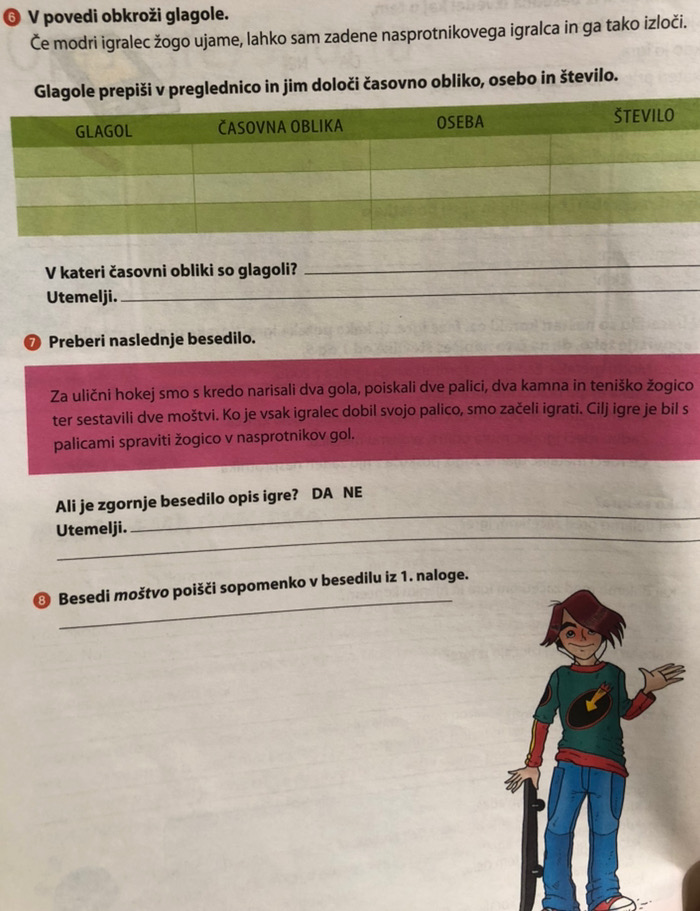 